BRITISH ASSOCIATION OF FORMER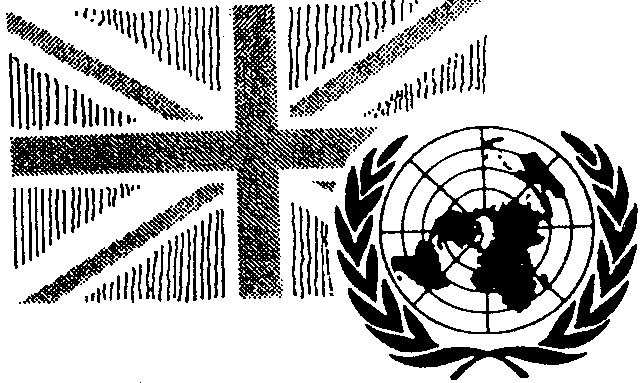 UNITED NATIONSCIVIL SERVANTS(BAFUNCS)___________________INFORMATION NOTE 9UNITED NATIONS CAREER RECORDS PROJECT (UNCRP)1. Request for contributionsContributions of historical and personal records in English are sought from all former UN staff and their spouses, so as to constitute a resource on the United Nations for the use of scholars, and to stimulate the interest of students in international co-operation. This applies to both Professional and General Service staff, of British and all other nationalities. Contributions may be submitted by completing the questionnaire and instructions contained in the annexes to this Information Note; it can be adapted as necessary to reflect personal circumstances, and those parts which do not apply can be omitted. As well as biographical data, contributors are requested to consider providing any of the following:Curriculum Vitae (CV)Memoirs and personal reflections, in any style, format or lengthPhotosUnpublished papers, manuscripts, letters, UN reports, etc. Oral interview recordings (tape, CD)Contributions should preferably be submitted electronically, but hard copy material is also welcome. Contributors are invited to indicate programmes and projects with which they were associated, and to draw out lessons of experience. The experiences of spouses are also particularly appreciated. Contributors may stipulate that papers may be closed for a period of years on the grounds of confidentiality. Contributors and their descendants retain ownership of their personal copyright even while donating their material2. Background (a) UNCRP Stage 1From 1989 to 1992 a first stage of the United Nations Career Records Project (UNCRP) was carried out under the direction of Richard Symonds, who had served with the UN and the United Nations Development Programme (UNDP) for 25 years. Based at St. Antony’s College, Oxford, and working closely with the Bodleian Library, the project involved the distribution of questionnaires to a total of more than 800 people who had been directly employed by UN agencies. A total of 233 responses (28 per cent) were received, as well as many papers. Stage I benefited from a small grant from the Ford Foundation.A Report, entitled ‘The United Nations Careers Records Project: Final Report of First Stage 1989 – 92’ was published by Richard Symonds in 1992. A catalogue of the UNCRP papers by then in the Bodleian Library was compiled by Martin Jennings and put online in 1995.(b) UNCRP Stage 2 After a gap of 11 years a second stage was started in 2003 under the coordination of Michael Askwith, a newly retired UNDP staff member. The UNCRP Stage 2 was designed to continue the work carried out under Stage I and to collect career records of those who had retired since the end of Stage I. Other activities carried out during Stage 2 included the organization of a Witness Seminar in 2005 to commemorate the 60th Anniversary of the United Nations (see www.bodley.ox.ac.uk/dept/scwmss/modpol/uncrp.htm; a consultation on the UNCRP at Ditchley Park in May 2009; a Witness Seminar at the Rothschild Institute, London, in collaboration with King’s College, London on “The UN in Crisis Situations” in October 2009 featuring the experiences of Dame Margaret Anstee and Alan Doss; and the collection of obituaries and memoirs, including of former United Nations Association – UK (UNA–UK) volunteers.UNCRP materials have been used, for example, in the research of Dr Teresa Tomás Rangil on the UN and the Congo Crisis , (ref http://www.bodleian.ox.ac.uk/weston/our-work/seminars/amm2013/uncrp) and that of Eva Maria Muschik on decolonization, trusteeship and self-determination.  The UNCRP is also a leading source of first-hand information on the early work of the UN Relief and Rehabilitation Administration (UNRRA). (c) A merged UNCRPStages 1 and 2 were merged in 2015 to eliminate the distinctions in time between the two stages and emphasize that the UNCRP represents a continuous process of records collection. This coincided with the commemoration of the 70th Anniversary of the UN in 2015 and the implementation of two complementary activities: 1) UN at 70 Witness Seminar Programme: This programme comprised three separate but interconnected seminars:Development Cooperation, in conjunction with the Institute of Development Studies (IDS) and UNA–UK, King’s College, London, and the Bodleian Library, held at the University of Sussex (12–14 May 2015)Humanitarian Action, in conjunction with the Bodleian Library, All Soul’s College, Oxford, King’s College, London, UNA-UK and the Overseas Development Institute (ODI) held at the new Weston(Bodleian) Library, Oxford (16 October 2015)Peace and Security, in conjunction with UNA-UK, the Foreign and Commonwealth Office, King’s College, London, held at Church House, Westminster (11 January 2016)These three Witness Seminars were followed by the publication of:IDS Evidence Report, no 205 (October 2016) on “The UN at 70, and the UK: Development Cooperation, Humanitarian Action and Peace and Security – Lessons from Experience and Policy Recommendations" This was co-edited by Sir Richard Jolly and Michael Askwith and consists of a selection of articles and policy recommendations deriving from each of the witness seminars. It was launched at the House of Lords on 20 October 2016. 2) A Guide for Researchers to the United Nations Career Records Project (UNCRP) This comprised an Up-dated inventory of summaries of UNCRP career records. It was edited by Bill Jackson, primarily as an e-book and is readily accessible on the BAFUNCS website. The Guide contains short biodata, brief summaries of the material contributed and shelf mark reference numbers to 506 contributors since the inception of the Project, thus covering both Stages I and 2. Supplement no 1 summarising additional contributions to this Guide was issued in 2019 and Supplement no 2 is envisaged for 2021.ANNEXESAnnex 1.  Guidelines for contributing materials to the UNCRPRequest for contributionsAs stated in paragraph 1 above, contributions are sought from all former UN staff and their spouses. Contributions may be submitted by completing the questionnaire contained in this Annex; it can be adapted as necessary to reflect personal circumstances, and those parts which do not apply can be omitted. As well as biographical data, contributors are requested to consider providing any of the following:Curriculum Vitae (CV)Memoirs and personal reflections, in any style, format or lengthPhotos, portrait and/or in the UN working contextUnpublished papers, manuscripts, letters, UN reports, etc. Oral interview recordings (tape, CD)Contributions should preferably be submitted electronically, but hard copy material is also welcome. Contributors are invited to indicate programmes and projects with which they were associated, and to draw out lessons of experience.To assist with cataloguing, it will be helpful if a list of contributions is also submitted, highlighting key words (e.g. countries of service, thematic/technical areas of assignments and/or expertise, UN agency(ies), and relevant departments, dates, etc.), Contributors may stipulate that papers may be closed for a period of years on the grounds of confidentiality. Contributors and their descendants retain ownership of their personal copyright even while donating their material.Note on completion of questionnaireI.  PurposeThis questionnaire is designed for several purposes:1.  Historical: To document the contributions of former UN staff to the UN system, which can be stored in the Bodleian Library, and used by future researchers2.  Professional: To provide an opportunity for former UN staff to reflect on their careers, and to highlight what they consider as their main professional and personal contributions to the organizations and countries in which they served3.  Personal: To provide personal insights into the careers of former UN staff, of events and incidents in which they were involved, both anecdotal and otherwise, of the people they met, and of the countries where they worked and lived4.  Family: To provide summaries of the lives of former UN staff, which could be of interest to their own families and future generations. Contributions from spouses are particularly appreciated.II. Completion of the questionnaireThe questionnaire is designed as a flexible tool for stimulating personal reflection, summarizing information, and identifying documentation and records which could have potential long-term historical, professional and personal value.The questionnaire’s template should be used flexibly and adapted to the particular situation and experience of each respondent. Information provided can be as long or as short as the respondent wishes. It should preferably be prepared on computer, to enable the writer maximum flexibility in terms of space, content and format.  However, where this is not possible, hand-written contributions are welcome.Where the completion of written questionnaires may prove difficult, respondents are encouraged to request recording their contributions on tape, as part of an “oral history”The more completed questionnaires that are received, the more useful they will be for documenting the various contributions of staff of all levels, as seen by themselves, to the UN system to date.III. Use of questionnairePlease note that the information provided by contributors is initially stored as Word or scanned pdf/jpeg documents with the UNCRP Coordinator, who will then forward it to the Bodleian Library for long-term preservation and use by researchers. Electronic contributions will be sent by email to the UNCRP section of the 'Bodleian Electronic Archives and Manuscripts' (BEAM) (for the attention of the Digital Archivist at beam@bodleian.ox.ac.uk ) who will acknowledge receipt, and follow up if there are any issues with the submission.Contributors may wish to suggest an embargo period should they feel that one is required, although the Bodleian Library may decide to impose one independently if it is felt that all the relevant factors, especially in relation to third-parties, have not been fully taken into consideration (see Part VI.1). Contributors should also indicate if they are willing for researchers to create copies of their submission for research purposes and whether they would be willing for the Bodleian Library to publish the information online (see Part VI.2 below).Annex 2. UNCRP QuestionnaireTo be completed preferably electronically or manually, and to be sent to: Michael Askwith (askwith_michael@yahoo.co.uk or career.records@)bafuncs.org)UNITED NATIONS CAREER RECORDS PROJECT (UNCRP)Questionnaire and Guidelines for Completion(Version 1 July 2020)Date: Part I.  Biographical dataName: Address:	 (i) Address	(ii) Telephone(s): Home: 			Mobile:Email: Date and place of birth: 5. Nationality: 6. Spouse(s) and children’s names: 7. Education8 UN Agency(ies) with which respondent served, with dates (year), and duty stations8. Total years of service:9.  Other career assignments, with approximate dates: 9.1 Pre-UN career –9.2 Post UN career10.  Spouse employment, if with UN system:Part II Personal recollectionsProfessional contributionsDescribe the main activities and results achieved in the course of your various assignments (ref. Part I. 5 above)Please highlight any particular initiatives and achievements which you feel made a difference to a recipient government or beneficiary group, to a UN agency or the UN system in general, which you feel merit recording for historical purposes. Personal memoriesDescribe any special memories you might have of your time with the UN, and what it is has meant to you and your family.Please also include personal contributions and memories of your spouse, so as to enable her or his experiences to receive due recognition.3.  Overall view of career with the UNProvide an overall view on your career with the UN system, and what you felt you have given, as well as received, and learned from it.Part III. Curriculum VitaePlease add a recent CV, to complement the information given in Parts 1 and III above, and a photo(s), if possible.Part IV Publications and ReportsPlease attach a list the main publications and reports prepared by you and/or with your assistance, which document some of the activities and assignments undertaken. Part V For eventual donation to Bodleian libraryList personal documents, writings, papers, diaries, photographs, articles, etc., which could be deposited in Bodleian Library, if desired.Part VI Use of materialsSuggested embargo period: ……. yearsAgreement for use by researchers, including copying and publication on-line: 		Yes/NoPart VII Keywords for cataloguingPlease add potential keywords to assist in the cataloguing of contributions, including:Countries of service:Thematic/technical areas of assignments and/or expertise:UN agency(ies) served with, and relevant departments:Part VIII Donations for cataloguingPlease indicate if you would be willing to make a donation to the costs of cataloguing contributions to the UNCRP, so as to make them available to a wider public. I would like to contribute financially 			Yes/NoPhotoStarting dateCompletion dateUN AgencyDepartmentPositionDuty station23456789BAFUNCS/UNCRPBodleian LibraryMichael AskwithRomany, East Bracklesham DriveBracklesham BayChichester PO20 8JHW. SussexTel (44) (0)1243 670 259Email: career.records@bafuncs.orgSusan ThomasDepartment of Special Collections Bodleian LibraryBroad StreetOxfordOX1 3BGUnited KingdomTel: +44 (0) 1865 283821E-mail: susan.thomas@bodleian.ox.ac.uk  http://www.bodleian.ox.ac.uk/bodley/library/specialcollections/western_rarebooks/political 